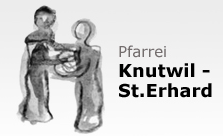 Gemeindeverwaltung Knutwil GemeinderatBüelstrasse 3 | 6213 Knutwilknutwil.chNominationsantragKnutwiler-SternIch schlage folgende  Person  Verein / Gruppierung / Institution vor ( Zutreffendes ankreuzen):Name / Vorname	     Verein / Gruppe / Institution	     Adresse	     Telefon	     Mail	     Leistung / Engagement in folgendem Bereich	Sozialer Bereich	Brauchtum	Kunst	Kultur / Musik	Sport	Vereinsarbeit	Natur & Umwelt	Anderes:      Begründung der NominationWarum verdient die Person / Gruppierung den KNUTWILER-STERN?Schildern Sie die Tätigkeiten / das Engagement oder die Leistung:Was zeichnet diese Person / Gruppierung besonders aus?Welchen Bezug sehen Sie dabei zum Dorfleben bzw. zur Dorfgemeinschaft Knutwil – St. Erhard?Welche Wirkung erzeugt die Tätigkeit / das Engagement oder die Leistung in der Gemeinde?Angaben der meldenden PersonName / Vorname	     Adresse	     Telefon	     Mail	     Datum 	     Unterschrift		Retournierung bis jeweils am 31. Oktober an:Gemeindeverwaltung KnutwilBüelstrasse 36213 Knutwilgemeindeverwaltung@knutwil.ch